Інформаціяпро  педагога-наставника  обдарованої  дитини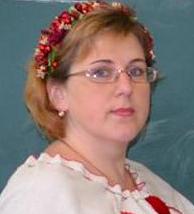 1. ПІБ                            Ткаченко Олена Станіславівна 2. Дата народження     5 червня 1975 рік3. ЗНЗ                           ЗОШ І-ІІ ступенів № 6                                       Покровської міської ради4. Стаж  (за фахом)     19 років5. Освіта                       вища, Донецький                                               державний університет, 20006. Кваліфікаційна категорія     вища7.  Досягнення й опис діяльностіТкаченко Олена Станіславівна має повну вищу педагогічну освіту за спеціальністю математик, викладач; має кваліфікаційну категорію «спеціаліст вищої категорії», працює вчителем математики в ЗОШ І-ІІ ступенів № 6. Учитель надає велику увагу роботі з обдарованими дітьми, розвитку творчих здібностей учнів, залучає їх до участі в конкурсах різних рівнів. У 2018-2019 н.р. підготувала  переможця ІІ етапу Всеукраїнської учнівської олімпіади з математики Мальцева Івана, 5 клас – І місце.Учитель працює над  всебічним розвитком своїх учнів, тому вони є переможцями конкурсів різних напрямків: переможці Всеукраїнського конкурсу дослідницьких робіт (МАН) з теми: «Життя без сміття», 2018 р. – ІІІ місце, переможці обласної Інтернет – вітрини «Постер – мотиватор» – 2018 р. Діти також залучаються до участі у проектах різних рівнів. Ведеться проектна робота на платформі eTwining, 2018, 2019 рр. – 4 Європейські відзнаки, 2018 р. – Всеукраїнський проект «Кольорові відра» - призери. Учні є постійними учасниками Всеукраїнських  конкурсів:  «Кенгуру»  з математики, «Бобер» з інформатики, переможці олімпіади з математики освітнього проекту «На Урок» 2018-2019 н.р,  «Стратегія успіху»  2018 р. – призери,  «Міксіке»  2018 р. – призери.  Учитель є постійним учасником журі ІІ та ІІІ етапів Всеукраїнської учнівської олімпіади з математики та викладачем міської Літньої школи для обдарованих дітей, волонтер - експерт платформи "Безмежна освіта".